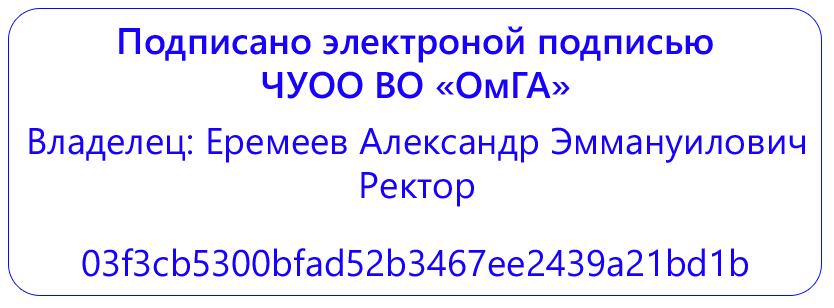 Частное учреждение образовательная организация высшего образования«Омская гуманитарная академия»Кафедра «Педагогики, психологии и социальной работы»РАБОЧАЯ ПРОГРАММА ДИСЦИПЛИНЫтехнологии ОБУЧЕНИЯ ИЗОБРАЗИТЕЛЬНОЙ ДЕЯТЕЛЬНОСТИБ1.В.27по основной профессиональной образовательной программе высшего образования – программе бакалавриата(программа академического бакалавриата)Направление подготовки  44.03.05 «Педагогическое образование» (с двумя профилями подготовки) (уровень бакалавриата)Направленность (профиль) программы:«Начальное образование» и «Иностранный язык (английский язык)»Виды профессиональной деятельности: педагогическая (основной) , научно-исследовательскаяДля обучающихся:заочной формы обучения 2018 года набора соответственноОмск, 2023Составитель:к.п.н., доцент Т.В.Савченко  Рабочая программа дисциплины одобрена на заседании кафедры  «Педагогики, психологии и социальной работы»Протокол от 24.03.2023 г. № 8     Зав. кафедрой  д.п.н., профессор Е.В.ЛопановаСОДЕРЖАНИЕРабочая программа дисциплины составлена в соответствии с:Федеральным законом Российской Федерации от 29.12.2012 № 273-ФЗ«Обобразовании в Российской Федерации»;Федеральным государственным образовательным стандартом высшего образования по направлению подготовки 44.03.05 педагогическое образование (  с  двумя профилями)(уровень бакалавриата), утвержденного Приказом Минобрнауки России  от  09.02.2016  N  91  (зарегистрирован  в  Минюсте   России   11.01.2016   N  40536) (далее - ФГОС ВО, Федеральный государственный образовательный стандарт высшегообразования);- Порядком организации и осуществления образовательной деятельности по образовательным программам высшего образования - программам бакалавриата, программам специалитета, программам магистратуры, утвержденным приказом Министерства науки и высшего образования Российской Федерации от 06.04.2021 № 245 (зарегистрирован Минюстом России 13.08.2021, регистрационный № 64644, (далее - Порядок организации и осуществления образовательной деятельности по образовательным программам высшего образования).Рабочая программа дисциплины составлена в соответствии с локальными нормативными актами ЧУ ОО ВО «Омская гуманитарная академия» (далее – Академия; ОмГА):- «Положением о порядке организации и осуществления образовательной деятельности по образовательным программам высшего образования - программам бакалавриата, программам магистратуры», одобренным на заседании Ученого совета от 28.02.2022 (протокол заседания № 7), Студенческого совета ОмГА от 28.02.2022 (протокол заседания № 8), утвержденным приказом ректора от 28.02.2022 № 23;- «Положением о порядке разработки и утверждения образовательных программ», одобренным на заседании Ученого совета от 28.02.2022 (протокол заседания № 7), Студенческого совета ОмГА от 28.02.2022 (протокол заседания № 8), утвержденным приказом ректора от 28.02.2022 № 23;- «Положением о практической подготовке обучающихся», одобренным на заседании Ученого совета от 28.09.2020 (протокол заседания №2), Студенческого совета ОмГА от 28.09.2020 (протокол заседания №2);- «Положением об обучении по индивидуальному учебному плану, в том числе, ускоренном обучении, студентов, осваивающих основные профессиональные образовательные программы высшего образования - программы бакалавриата, магистратуры», одобренным на заседании Ученого совета от 28.02.2022 (протокол заседания № 7), Студенческого совета ОмГА от 28.02.2022 (протокол заседания № 8), утвержденным приказом ректора от 28.02.2022 № 23;- «Положением о порядке разработки и утверждения адаптированных образовательных программ высшего образования – программ бакалавриата, программам магистратуры для лиц с ограниченными возможностями здоровья и инвалидов», одобренным на заседании Ученого совета от 28.02.2022 (протокол заседания № 7), Студенческого совета ОмГА от 28.02.2022 (протокол заседания № 8), утвержденным приказом ректора от 28.02.2022 № 23;учебным планом по основной профессиональной образовательной программе высшего образования – программе бакалавриата по направлению 44.03.05 Педагогическое образование (с 2-мя профилями подготовки) (уровень бакалавриата), направленность (профиль) программы «Начальное образование» и  "Иностранный  язык (английский язык)";  форма обучения – заочная на 2023/2024 учебный год, утвержденным приказом ректора от 27.03.2023 № 51   .Возможность внесения изменений  и  дополнений  в  разработанную Академией  образовательную  программу  в  части  рабочей   программы дисциплины Б1.В.27 «Технологии обучения изобразительной деятельности» в течение 2023/2024 учебногогода:При реализации образовательной организацией основной профессиональной образовательной программы высшего образования - программы бакалавриата по направлению подготовки 44.03.05 педагогическое образование (с 2-мя профилями подготовки)  (уровень бакалавриата), направленность (профиль) «Начальное образование» и "Иностранный язык (английский язык)", вид учебной деятельности – программа академического бакалавриата; виды профессиональной деятельности: педагогическая, исследовательская; очная и заочная формы обучения в соответствии с требованиями  законодательства  Российской Федерации в сфере образования, Уставом  Академии,  локальными  нормативными  актами образовательной организации при согласовании со всеми участниками образовательного процесса образовательная  организация  имеет  право  внести  изменения и дополнения в разработанную ранее рабочую программудисциплины«Технологии обучения изобразительной деятельности» в течение 2023/2024 учебного года.Наименование дисциплины: Б1.В.27 «Технологии обучения изобразительной деятельности»Перечень планируемых результатов обучения по дисциплине, соотнесенных с планируемыми результатами освоения образовательнойпрограммыВ соответствии с требованиями Федерального государственного образовательного стандарта высшего образования по направлению подготовки 44.03.05 Педагогическое образование (с 2-мя профилями подготовки) (уровень бакалавриата), направленность (профиль) «Начальное образование» и "Иностранный язык (английский язык)",  утвержденного  Приказом  Минобрнауки  России  от  09.02.2016  N  91  (зарегистрирован  в  Минюсте  России  11.01.2016  N  40536), при разработке основной профессиональной образовательной программы(далее- ОПОП) бакалавриата определены возможности Академии в формировании компетенций выпускников.Процесс изучения дисциплины «Технологии обучения изобразительной деятельности» направлен на формирование следующих компетенций:Указание места дисциплины в структуре образовательной программы Дисциплина Б1.В.11 «Технологии обучения изобразительной деятельности» является дисциплиной вариативной части блокаБ1.Объем дисциплины в зачетных единицах с указанием количества академических часов, выделенных на контактную работу обучающихся с преподавателем (по видам учебных занятий) и на самостоятельную работу обучающихсяОбъем учебной дисциплины – 4 зачетные единицы – 144 академических часа. Изних:Содержание дисциплины, структурированное по темам (разделам) с указанием отведенного на них количества академических часов и видов учебных занятийТематический план для очной формыобученияТематический план для заочной формыобучения* Примечания:а) Для обучающихся по индивидуальному учебному плану - учебному плану, обеспечивающему освоение соответствующей образовательной программы на основе индивидуализации ее содержания с учетом особенностей и образовательных потребностей конкретного обучающегося, в том числе при ускоренном обучении:При разработке образовательной программы высшего образования в части рабочей программы дисциплины «Технологии обучения изобразительной деятельности» согласно требованиям частей 3-5 статьи 13, статьи 30, пункта 3 части 1 статьи 34 Федерального закона Российской Федерации от 29.12.2012 № 273-ФЗ «Об образовании в Российской Федерации»; пунктов 16, 38 Порядка организации и осуществления образовательной деятельности по образовательным программам высшего образования – программам бакалавриата, программам специалитета, программам магистратуры, утвержденного приказом Минобрнауки России от 05.04.2017 № 301 (зарегистрирован Минюстом России 14.07.2017, регистрационный № 47415), объем дисциплины в зачетных единицах с указанием количества академических или астрономических часов, выделенных на контактную работу обучающихся с преподавателем (по видам учебных занятий) и на самостоятельную работу обучающихся образовательная организация устанавливает в соответствии с утвержденным индивидуальным учебным планом при освоении образовательной программы обучающимся, который имеет среднее профессиональное или высшее образование, и (или) обучается по образовательной программе высшего образования, и (или) имеет способности и (или) уровень развития, позволяющие освоить образовательную программу в более короткий срок по сравнению со сроком получения высшего образования по образовательной программе, установленным Академией в соответствии с Федеральным государственным образовательным стандартом высшего образования (ускоренное обучение такого обучающегося по индивидуальному учебному плану в порядке, установленном соответствующим локальным нормативным актом образовательной организации).б) Для обучающихся с ограниченными возможностями здоровья и инвалидов:При разработке адаптированной образовательной программы высшего образования, а для инвалидов - индивидуальной программы реабилитации инвалида в соответствии с требованиями статьи 79 Федерального закона Российской Федерации от 29.12.2012 № 273-ФЗ «Об образовании в Российской Федерации»; раздела III Порядка организации и осуществления образовательной деятельности по образовательным программам высшего образования – программам бакалавриата, программам специалитета, программам магистратуры, утвержденного приказом Минобрнауки России от 05.04.2017 № 301 (зарегистрирован Минюстом России 14.07.2017, регистрационный № 47415), Федеральными и локальными нормативными актами, Уставом Академии образовательная организация устанавливает конкретное содержание рабочих программ дисциплин и условия организации и проведения конкретных видов учебных занятий, составляющих контактную работу обучающихся с преподавателем и самостоятельную работу обучающихся с ограниченными возможностями здоровья (инвалидов) (при наличии факта зачисления таких обучающихся с учетом конкретных нозологий).в) Для лиц, зачисленных для продолжения обучения в соответствии с частью 5 статьи 5 Федерального закона от 05.05.2014 № 84-ФЗ «Об особенностях правового регулирования отношений в сфере образования в связи с принятием в Российскую Федерацию Республики Крым и образованием в составе Российской Федерации новых субъектов - Республики Крым и города федерального значения Севастополя и о внесении изменений в Федеральный закон «Об образовании в Российской Федерации»:При разработке образовательной программы высшего образования согласно требованиями частей 3-5 статьи 13, статьи 30, пункта 3 части 1 статьи 34 Федерального закона Российской Федерации от 29.12.2012 № 273-ФЗ «Об образовании в Российской Федерации»; пункта 20 Порядка организации и осуществления образовательной деятельности по образовательным программам высшего образования – программам бакалавриата, программам специалитета, программам магистратуры, утвержденного приказом Минобрнауки России от 05.04.2017 № 301 (зарегистрирован Минюстом России 14.07.2017, регистрационный № 47415), объем дисциплины в зачетных единицах с указанием количества академических или астрономических часов, выделенных на контактную работу обучающихся с преподавателем (по видам учебных занятий) и на самостоятельную работу обучающихся образовательная организация устанавливает в соответствии с утвержденным индивидуальным учебным планом при освоении образовательной программы обучающимися, зачисленными для продолжения обучения в соответствии с частью 5 статьи 5 Федерального закона от 05.05.2014 № 84-ФЗ «Об особенностях правового регулирования отношений в сфере образования в связи с принятием в Российскую Федерацию Республики Крым и образованием в составе Российской Федерации новых субъектов - Республики Крым и города федерального значения Севастополя и о внесении изменений в Федеральный закон «Об образовании в Российской Федерации», в течение установленного срока освоения основной профессиональной образовательной программы высшего образования с  учетом курса, на который они зачислены (указанный срок может быть увеличен не более чем на один год по решению Академии, принятому на основании заявленияобучающегося).г) Для лиц, осваивающих образовательную программу в форме самообразования (если образовательным стандартом допускается получение высшего образования по соответствующей образовательной программе в форме самообразования), а также лиц, обучавшихся по не имеющей государственной аккредитации образовательной программе:При разработке образовательной программы высшего образования согласно требованиям пункта 9 части 1 статьи 33, части 3 статьи 34 Федерального закона Российской Федерации от 29.12.2012 № 273-ФЗ «Об образовании в Российской Федерации»; пункта 43 Порядка организации и осуществления образовательной деятельности по образовательным программам высшего образования – программам бакалавриата, программам специалитета, программам магистратуры, утвержденного приказом Минобрнауки России от 05.04.2017 № 301 (зарегистрирован Минюстом России 14.07.2017, регистрационный № 47415), объем дисциплины в зачетных единицах с указанием количества академических или астрономических часов, выделенных на контактную работу обучающихся с преподавателем (по видам учебных занятий) и на самостоятельную работу обучающихся образовательная организация устанавливает в соответствии с утвержденным индивидуальным учебным планом при освоении образовательной программы обучающегося, зачисленного в качестве экстерна для прохождения промежуточной и(или) государственной итоговой аттестации в Академию по соответствующей имеющейгосударственную аккредитацию образовательной программе в порядке, установленном соответствующим локальным нормативным актом образовательной организации.5.3 Содержание дисциплиныТема 1. Искусство древнего мира. Искусство средних веков. Искусство Возрождения. Искусство Испании. Искусство Франции и Англии. Русское искусство.Тема 2. Изобразительная деятельность как составная часть эстетического воспитания младших школьников. Психолого - педагогические основы изобразительной 6 деятельности детей младшего школьного возраста. Развитие и воспитание школьников в процессе занятий изобразительной деятельностью. Изобразительное искусство как форма отражения и эстетического осмысления действительности. Эстетическое воспитание учащихся в процессе рисования. Воспитание внимания учащихся. Развитие познавательно-творческой активности и наблюдательности. Развитие зрительной памяти и творческого воображения. Принципы дидактики в преподавании изобразительного искусства.Тема 3. Теоретические основы обучения живописи. Живопись – искусство цвета. История живописи. Многообразие жанров живописи. Основы цветоведения. Композиция в живописи. Методика работы над жанрами изобразительного искусства. Живопись, рисунок и композиция в начальной школе. Методика работы над рисованием отдельных предметов и гипсов. Методика работы над рисованием натюрморта. Методика работы над изображением природы. Методика работы над рисованием животных. Методика изображения человека. Методика работы с цветом. Смешение цветов. Три основных свойства цвета и их характеристика. Проявление одновременного цветового контраста. Пограничный цветовой контраст. Локальный цвет предмета. Его изменение при различном освещении. Составные или производные цвета. Изобразительная грамота и творчество. Рисунок – вид графики. Из истории рисунка. Восприятие и изображение формы. Свет и тень. Пропорции. Перспектива. Графические художественные материалы и техники. Передача фактуры предметов. Светотень в рисунке. Приемы передачи объема предметов в рисунке. Различные источникиосвещения.Тема 4. Методика рисования предметов объемной формы. Особенности изображения предметов объемной формы. Этапы рисования овощей и фруктов. Приемы передачи объема фруктов и овощей. Изображение природы. Рисование трав, цветов, ветвей. Определение расположения предметов. Тональная проработка формы предметов и фона. Рисование животных и птиц. Пропорциональные отношения в рисунке птицы. Начало рисунка животного. Способы передачи перспективы для ближних и дальних объектов. Уровень линии горизонта на картинной плоскости. Зависимость фронтального, бокового и контражурного освещения от положения источника света. Изменение контраста между светом и тенью при удалении источника света. Рисунок падающей тени. Произведения живописи, скульптуры, архитектуры, построенные на основе пропорции золотого сечения. Пропорции фигуры человека на основе золотого сечения. Пропорциональные отношения ребенка, подростка и взрослого человека. Способы передачи многомерности пространства на плоскости листа. Способы передачи перспективы для ближних и дальних объектов. Уровень линии горизонта на картинной плоскости.Пересекутся удаляющихся от нас параллельных линий. Перспективные изменения круга при его перемещении относительно линии горизонта. Определение на рисунке положения точки схода при фронтальной и угловойперспективеТема 5. Организация изобразительной деятельности младших школьников и развитие их творчества на уроке. Теоретические основы обучения народному и декоративноприкладному искусству. Народное и декоративно-прикладное искусство в системе ценностей культуры.Композиция в народном и декоративно-прикладномискусстве. Искусство орнамента. Народные художественныепромыслы.Народный костюм.Школанародногоидекоративно–прикладногоискусства.Методикаосвоения декоративной росписи. Методика работы над лепкой и росписьюнародныхглиняных игрушек. Методика работы над тематической декоративной композицией. Лепкаснатуры простыхпредметовбыта.Лепкаснатурыфруктовиовощей.Дымковскаяигрушка. Рисование	орнамента.	Хохломская	роспись	по		дереву.	Роспись	дымковской игрушки.Теоретическиеосновыобучениядизайну.Дизайн–искусствоорганизациицелостнойэстетическойсреды.Изисториидизайна.Основыформообразования.Цветв дизайне. Композиция в дизайне. Методика работы по дизайну.Методикапреподаванияизобразительногоискусствавначальныхклассах.Историяразвитияметодикиобучения ИЗО. Известные современные методисты, занимающиеся проблемамипреподаванияИЗО. Основыпреподаванияизобразительногоискусствавначальныхклассах.Планированиеи структура уроков по изобразительному искусству. Составлениеи написаниеконспектов по изобразительному искусству в начальных классах. Содержание иметодикапроведения бесед об изобразительном искусстве. Внеклассная работа поизобразительномуискусству. Тема 6. Использование альтернативных программ в процессеобучениядетейизобразительномуискусству.Содержаниеианализпрограммыпоизобразительному искусствуавторов:В.С.Кузин,Е.В.Шорохов,Т.Я.Шпикалова,Э.И.Кубышкина,С.П. Ломов. С.Е. Игнатьев. Содержание и анализ программы по изобразительному искусствуи художественномутрудуавторов:Б.М.Немецкий,В.Г.Горяев,Л.А.Немецкая,Н.А. Горяева, А.С. Питерских, М.Т. Ломоносова, Е.Н. Коротеева. Содержаниеианализ программы по изобразительному искусству авторов и художественномутруду:Е.В. Алексеенко, С.И. Ботова, Г.А. Величкина, Л.В. Ершова, Н.Р. Макарова,П.Н.Магомедова, Л.В.Неретина,Г.А.Поровская,А.В.Рябчиков,Н.М.Сокольникова,Е.А.Сысуев,Л.Н. Устенко, Т.Я. Шпикалова, А.Н. Щирова. Организацияизобразительнойдеятельности младшихшкольниковиразвитиеихтворчествавовнекласснойработе.Методикаработы наддизайномженскогокостюманаосноветрадицийрусскойодежды.Педагогические условия	успешного	обучения	изобразительному	искусству	в	начальной	школе.Составление конспектов уроков по изобразительной деятельности. Анализ программ по изобразительному искусствуПеречень учебно-методического обеспечения для самостоятельной работы обучающихся подисциплинеМетодические указания для обучающихся по освоению дисциплины «Технологии обучения изобразительной деятельности»/Т.В.Савченко. – Омск: Изд-во Омской гуманитарной академии, 2022.Положение о формах и процедуре проведения текущего контроля успеваемости и промежуточной аттестации обучающихся по образовательным программам высшего образования – программам бакалавриата и магистратуры, одобренное на заседании Ученого совета от 28.08. 2017 (протокол заседания № 1), Студенческого совета ОмГА от 28.08.2017 (протокол заседания № 1), утвержденного приказом ректора от 28.08.2017№37.Положение о правилах оформления письменных работ и отчётов обучающихся, одобренное на заседании Ученого совета от 29.08.2016 (протокол заседания № 1), Студенческого совета ОмГА от 29.08.2016 (протокол заседания №  1), утвержденное приказом ректора от 01.09.2016 №43в.Положение об обучении по индивидуальному учебному плану, в том числе ускоренном обучении, студентов, осваивающих основные профессиональные образовательныепрограммывысшегообразования-программыбакалавриата,магистратуры, одобренное на заседании Ученого совета от 28.08. 2017 (протокол заседания № 1), Студенческого совета ОмГА от 28.08.2017 (протокол заседания № 1), утвержденного приказом ректора от 28.08.2017 №37.7. Перечень основной и дополнительной учебной литературы, необходимой для освоениядисциплиныОсновная:Черткоева В.Г. Развитие творческих способностей младших школьников посредством художественно-изобразительной деятельности [Электронный ресурс] : монография / В.Г. Черткоева. — Электрон. текстовые данные. — Владикавказ: Северо-Осетинский государственный педагогический институт, 2014. — 160 c. — 2227-8397. — Режим доступа: http://www.iprbookshop.ru/64916.htmlПавлова Н.А. Организация деятельности младших школьников на занятиях по технологии и изобразительному искусству [Электронный ресурс] : методические рекомендации по работе с различными видами бумаги и картона (наблюдения и опыты) / Н.А. Павлова. — Электрон. текстовые данные. — Набережные Челны: Набережночелнинскийгосударственныйпедагогическийуниверситет,2016.—75c.— 2227-8397. — Режим доступа: http://www.iprbookshop.ru/66810.htmlДополнительная:Ахметшина А.К. История изобразительного искусства [Электронный ресурс] : учебно-методическоепособие/А.К.Ахметшина.—Электрон.текстовыеданные.— Набережные Челны: Набережночелнинский государственный педагогический университет, 2015. — 79 c. — 2227-8397. — Режим доступа: http://www.iprbookshop.ru/70476.htmlБорисов В.Ю. Методика обучения преподаванию изобразительного искусства в вопросах и ответах. Готовимся к экзамену [Электронный ресурс] : учебно- методическое пособие / В.Ю. Борисов, Н.Н. Борисов. — Электрон. текстовые данные. — М. : Московский педагогический государственный университет, 2018. — 80 c. — 978-5-4263-0616-5. — Режим доступа:http://www.iprbookshop.ru/79057.html8.	Перечень	ресурсов	информационно-телекоммуникационной	сети«Интернет», необходимых для освоения дисциплиныЭБС IPRBooks Режим доступа: http://www.iprbookshop.ruЭБС издательства «Юрайт» Режим доступа: http://biblio-online.ruЕдиное	окно	доступа	к	образовательным	ресурсам.	Режим	доступа: http://window.edu.ru/Научная электронная библиотека e-library.ru Режим доступа: http://elibrary.ruРесурсы издательства Elsevier Режим доступа:http://www.sciencedirect.comФедеральный	портал	«Российское	образование»	Режим	доступа: www.edu.ruЖурналы	Кембриджского	университета	Режим	доступа: http://journals.cambridge.orgЖурналы	Оксфордского	университета	Режим	доступа: http://www.oxfordjoumals.orgСловари	и	энциклопедии	на	Академике	Режим	доступа: http://dic.academic.ru/Сайт Библиотеки по естественным наукам Российской академии наук. Режим доступа: http://www.benran.ruСайт Госкомстата РФ. Режим доступа: http://www.gks.ruСайт	Российской	государственной	библиотеки.	Режим	доступа: http://diss.rsl.ruБазы данных по законодательству Российской Федерации. Режим доступа: http://ru.spinform.ruКаждый обучающийся Омской гуманитарной академии в течение всего периода обучения обеспечен индивидуальным неограниченным доступом к электронно- библиотечной системе (электронной библиотеке) и к электронной информационно- образовательной среде Академии. Электронно-библиотечная система (электронная библиотека) и электронная информационно-образовательная среда обеспечивают возможность доступа обучающегося из любой точки, в которой имеется доступ к информационно-телекоммуникационной сети «Интернет», и отвечает техническим требованиям организации как на территории организации, так и вне ее.Электронная информационно-образовательная среда Академии обеспечивает: доступ к учебным планам, рабочим программам дисциплин (модулей), практик, к изданиям электронных библиотечных систем и электронным образовательным ресурсам, указанным в рабочих программах; фиксацию хода образовательного процесса, результатов промежуточной аттестации и результатов освоения основной образовательной программы; проведение всех видов занятий, процедур оценки результатов обучения, реализация которых предусмотрена с применением электронного обучения, дистанционных образовательных технологий; формирование электронного портфолио обучающегося, в том числе сохранение работ обучающегося, рецензий и оценок на эти работы со стороны любых участников образовательного процесса; взаимодействие между участниками образовательного процесса, в том числе синхронное  и (или) асинхронное взаимодействие посредством сети«Интернет».Методические указания для обучающихся по освоениюдисциплиныДля того чтобы успешно освоить дисциплину «Технологии обучения изобразительной деятельности» обучающиеся должны выполнить следующие методические указания.Методические указания для обучающихся по освоению дисциплины для подготовки к занятиям лекционноготипа:В ходе лекционных занятий вести конспектирование учебного материала. Обращать внимание на категории, формулировки, раскрывающие содержание тех или иных явлений и процессов, научные выводы и практические рекомендации, положительный опыт в ораторском искусстве. Оставить в рабочих конспектах поля, на которых делать пометки из рекомендованной литературы, дополняющие материал прослушанной лекции, а также подчеркивающие особую важность тех или иных теоретических положений. Задавать преподавателю уточняющие вопросы с целью уяснения теоретических положений, разрешения спорных ситуаций. Дорабатывать свой конспект лекции, делая в нем соответствующие записи из литературы, рекомендованной преподавателем и предусмотренной учебнойпрограммой.Методические указания для обучающихся по освоению дисциплины для подготовки к занятиям семинарского типа:Подготовка к занятиям семинарского типа включает 2 этапа: 1-й – организационный; 2-й – закрепление и углубление теоретических знаний. На первом этапе студент планирует свою самостоятельную работу, которая включает: уяснение задания на самостоятельную работу; подбор рекомендованной литературы; составление плана работы, в котором определяются основные пункты предстоящей подготовки. Составление плана дисциплинирует и повышает организованность в работе. Второй этап включает непосредственную подготовку студента к занятию. Начинать надо с изучения рекомендованной литературы. Необходимо помнить, что на лекцииобычнорассматривается не весь материал, а только его часть. Остальная его часть восполняется в процессе самостоятельной работы. В связи с этим работа с рекомендованной литературой обязательна. Особое внимание при этом необходимо обратить на содержание основных положений и выводов, объяснение явлений и фактов, уяснение практического приложения рассматриваемых теоретических вопросов. В процессе этой работы студент должен стремиться понять и запомнить основные положения рассматриваемого материала, примеры, поясняющие его, а также разобраться в иллюстративном материале. Заканчивать подготовку следует составлением плана (конспекта) по изучаемому материалу (вопросу). Это позволяет составить концентрированное, сжатое представление по изучаемым вопросам. На семинаре каждый его участник должен быть готовым к выступлению по всем поставленным в плане вопросам, проявлять максимальную активность при их рассмотрении. Выступление должно строиться свободно, убедительно и аргументировано. Преподаватель следит, чтобы выступление не сводилось к репродуктивному уровню (простому воспроизведению текста), не допускается и простое чтение конспекта. Необходимо, чтобы выступающий проявлял собственное отношение к тому, о чем он говорит, высказывал свое личное мнение, понимание, обосновывал его и мог сделать правильные выводы из сказанного. При этом студент может обращаться к записям конспекта и лекций, непосредственно к первоисточникам, факты и наблюдения современной жизни и т.д.Методические указания для обучающихся по освоению дисциплины длясамостоятельной работы:Самостоятельная работа студента является основным средством овладения учебным материалом во время, свободное от обязательных учебных занятий. Самостоятельная работа студентов осуществляется в аудиторной и внеаудиторной формах. Самостоятельная работа студентов в аудиторное время может включать: − конспектирование (составление тезисов) лекций; − выполнение контрольных работ; − решение задач; − работу со справочной и методической литературой; − работу с нормативными правовыми актами; − выступления с докладами, сообщениями на семинарских занятиях; − защиту выполненных работ; − участие в оперативном (текущем) опросе по отдельным темам изучаемой дисциплины; − участие в собеседованиях, деловых (ролевых) играх, дискуссиях; − участие в тестировании и др. Самостоятельная работа студентов во внеаудиторное время может состоять из: − повторение лекционного материала; − подготовки к семинарам (практическим занятиям); − изучения учебной и научной литературы; − решения задач, выданных на практических занятиях; − подготовки к контрольным работам, тестированию и т.д.; − подготовки к семинарам устных докладов (сообщений); − подготовки рефератов, эссе и иных индивидуальных письменных работ по заданиюпреподавателя.Работу с литературой целесообразно начать с изучения общих работ по теме, а также учебников и учебных пособий, монографий и статей, а также официальных материалов, в которых могут содержаться основные вопросы изучаемой проблемы.Работу с источниками надо начинать с ознакомительного чтения, т.е. просмотреть текст, выделяя его структурные единицы. При ознакомительном чтении закладками отмечаются те страницы, которые требуют более внимательного изучения.В зависимости от результатов ознакомительного чтения выбирается дальнейший способ работы с источником. Если для разрешения поставленной задачи требуется изучение некоторых фрагментов текста, то используется метод выборочного чтения. Если в книге нет подробного оглавления, следует обратить внимание ученика на предметные и именные указатели.Избранные фрагменты или весь текст (если он целиком имеет отношение к теме) требуют вдумчивого, неторопливого чтения с «мысленной проработкой» материала. Такое чтение предполагает выделение: 1) главного в тексте; 2) основных аргументов; 3) выводов. Особое внимание следует обратить на то, вытекает тезис из аргументов илинет.Необходимо также проанализировать, какие из утверждений автора носят проблематичный, гипотетический характер и уловить скрытые вопросы.Наилучший способ научиться выделять главное в тексте, улавливать проблематичный характер утверждений, давать оценку авторской позиции – это сравнительное чтение, в ходе которого студент знакомится с различными мнениями по одному и тому же вопросу, сравнивает весомость и доказательность аргументов сторон и делает вывод о наибольшей убедительности той или иной позиции.Если в литературе встречаются разные точки зрения по тому или иному вопросу из-за сложности прошедших событий и правовых явлений, нельзя их отвергать, не разобравшись. При наличии расхождений между авторами необходимо найти рациональное зерно у каждого из них, что позволит глубже усвоить предмет изучения и более критично оценивать изучаемые вопросы. Знакомясь с особыми позициями авторов, нужно определять их схожие суждения, аргументы, выводы, а затем сравнивать их между собой и применять из них ту, которая более убедительна.Следующим этапом работы с литературными источниками является создание конспектов, фиксирующих основные тезисы и аргументы. Можно делать записи на отдельных листах, которые потом легко систематизировать по отдельным темам изучаемого курса. Другой способ – это ведение тематических тетрадей-конспектов по одной какой-либо теме. Впоследствии эта информации может быть использована при написании текста реферата или другого задания.Таким образом, при работе с источниками и литературой важно уметь:сопоставлять,	сравнивать,	классифицировать,	группировать, систематизировать информацию в соответствии с определенной учебнойзадачей;обобщать	полученную	информацию,	оценивать	прослушанное	и прочитанное;фиксировать основное содержание сообщений; формулировать, устно и письменно, основную идею сообщения; составлять план, формулироватьтезисы;готовить и презентовать развернутые сообщения типадоклада;работать	в	разных	режимах	(индивидуально,	в	паре,	в	группе), взаимодействуя друг сдругом;пользоваться реферативными и справочнымиматериалами;контролировать свои действия и действия своих товарищей, объективно оценивать свои действия;обращаться	за	помощью,	дополнительными	разъяснениями	к преподавателю, другим студентам.Подготовка к промежуточной аттестации:При подготовке к промежуточной аттестации целесообразно:внимательно изучить перечень вопросов и определить, в каких источниках находятся сведения, необходимые для ответа наних;внимательно прочитать рекомендованнуюлитературу;составить краткие конспекты ответов (планыответов);при подготовке к контрольной работе необходимо максимально точно выполнить задания контрольной работы.Перечень информационных технологий, используемых при осуществлении образовательного процесса по дисциплине, включая перечень программного обеспечения и информационных справочныхсистемПри проведении занятий лекционного типа активно используется компьютерная техника для демонстрации компьютерных презентаций с помощью программы Microsoft Power Point, видеоматериалов, слайдов.На практических занятиях студенты представляют компьютерные презентации, подготовленные ими в часы самостоятельной работы.Электронная информационно-образовательная среда Академии, работающая на платформе LMS Moodle, обеспечивает:доступ к учебным планам, рабочим программам дисциплин (модулей), практик, к изданиям электронных библиотечных систем (ЭБС IPRBooks, ЭБС Юрайт) и электронным образовательным ресурсам, указанным в рабочихпрограммах;фиксацию хода образовательного процесса, результатов промежуточной аттестации и результатов освоения программы бакалавриата;проведение всех видов занятий, процедур оценки результатов обучения, реализация которых предусмотрена с применением электронного обучения, дистанционных образовательныхтехнологий;формирование электронного портфолио обучающегося, в том числе сохранение работ обучающегося, рецензий и оценок на эти работы со стороны любых участников образовательногопроцесса;взаимодействие между участниками образовательного процесса, в том числе синхронное и (или) асинхронное взаимодействие посредством сети«Интернет».При осуществлении образовательного процесса по дисциплине используются следующие информационные технологии:сбор, хранение, систематизация и выдача учебной и научнойинформации;обработка текстовой, графической и эмпирической информации;подготовка, конструирование и презентация итогов исследовательской и аналитической деятельности;самостоятельный поиск дополнительного учебного и научного материала, с использованием поисковых систем и сайтов сети Интернет, электронных энциклопедий и базданных;использование электронной почты преподавателями и обучающимися для рассылки информации, переписки и обсуждения учебныхвопросов.компьютерноетестирование;демонстрация мультимедийных материалов. ПЕРЕЧЕНЬ ПРОГРАММНОГООБЕСПЕЧЕНИЯMicrosoft Windows 10ProfessionalMicrosoft Windows XP ProfessionalSP3Microsoft Office Professional 2007RussianСвободно распространяемый офисный пакет с открытым исходным кодом LibreOffice 6.0.3.2StableАнтивирусКасперскогоCистема управления курсами LMS Русский Moodle 3KL ПЕРЕЧЕНЬ ИНФОРМАЦИОННЫХ СПРАВОЧНЫХСИСТЕМСправочная правовая система «КонсультантПлюс»Справочная правовая система«Гарант»Описание материально-технической базы, необходимой для осуществления образовательного процесса подисциплинеДля осуществления образовательного процесса по образовательной программе по направлению подготовки 44.03.01 «Педагогическое образование» Академия располагает материально-технической базой, соответствующей противопожарным правилам и нормам, обеспечивающим проведение всех видов дисциплинарной и междисциплинарной подготовки, практической и научно-исследовательской работ обучающихся, предусмотренных рабочей программой дисциплины.Специальные помещения представляют собой учебные аудитории учебных корпусов, расположенных по адресу г. Омск, ул. 4 Челюскинцев, 2а, г. Омск, ул. 2 Производственная, д. 41/1Для проведения лекционных занятий: лекционные учебные аудитории материально-техническое оснащение которых составляют: учебно-наглядные пособия: наглядно-дидактические материалы. Столы аудиторные, стол преподавательский , стулья аудиторные,стулпреподавательский,кафедра,доскаMicrosoft OfficeProfessional Plus 2007Для проведения практических занятий: методический кабинет по педагогическому образованию, учебные аудитории для проведения занятий практического типа, лингафонный кабинет материально-техническое оснащение которых составляют: учебно-наглядные пособия: наглядно-дидактические материалы, столы компьютерные, стол преподавательский, стулья, учебно-наглядные пособия: наглядно-дидактические материалы, доска пластиковая, видеокамера, компьютеры, Линко V8.2,Операционная система Microsoft Windows XP,Microsoft Office Professional Plus 2007, LibreOffice Writer, LibreOffice Calc, LibreOffice Impress, LibreOffice Draw,  LibreOffice  Math,  LibreOffice Base,Линко  V8.2,  1С:Предпр.8.Комплект  для  обучения  в  высших  и  среднихучебныхсистема  «Консультант  плюс»,  «Гарант»  ,  Электронно  библиотечная  системаIPRbooks,Электронно библиотечная система "ЭБС ЮРАЙТДля проведения лабораторных занятий имеется: учебно-исследовательская ежкфедральная лаборатория возрастной анатомии, физиологии и гигиены человека и психодиагностики;   межкфедральная   лабораторияинформатики   и   ИКТ,   учебно-Microsoft Office Professional Plus 2007,   LibreOffice Writer,   LibreOfficeCalc,«Консультант плюс», «Гарант», Электронно библиотечная система IPRbooks, Электроннобиблиотечная система "ЭБС ЮРАЙТ.Для проведения групповых и индивидуальных консультаций: учебные аудитории для групповых и индивидуальных консультаций, материально-техническое оснащение которых составляют: столы компьютерные, стол преподавательский, стулья, учебно- наглядные пособия: наглядно-дидактические материалы, доска пластиковая, видеокамера, компьютер (8 шт.), Линко V8.2, Операционная система Microsoft Windows XP, Microsoft Office Professional Plus 2007, LibreOffice Writer, LibreOffice Calc, LibreOffice Impress, LibreOffice Draw, LibreOffice Math, LibreOffice Base, Линко V8.2, 1С:Предпр.8.Комплект для обучения в высших и средних учебных заведениях, NetBeans , RunaWFE, Moodle, BigBlueButton, PSPP, GIMP,Inkscape, Scribus, Audacity, Avidemux, Deductor Academic,VirtualBox, Kaspersky Endpoint Security для бизнеса – Стандартный, Система контент фильтрации SkyDNS, справочно-правовая система «Консультант плюс», «Гарант», Электронно библиотечная система IPRbooks, Электронно библиотечная система «ЭБС ЮРАЙТ» www.biblio-online.ruДля самостоятельной работы: аудитории для самостоятельной работы, курсового проектирования, библиотека, читальный зал, материально-техническое оснащение которых составляют: столы компьютерный, стол преподавательский, стулья, учебно- наглядные пособия: наглядно-дидактические материалы, доска пластиковая, видеокамера, компьютер (8 шт.), Линко V8.2, Операционная система Microsoft Windows XP, Microsoft Office Professional Plus 2007, LibreOffice Writer, LibreOffice Calc, LibreOffice Impress, LibreOffice Draw, LibreOffice Math, LibreOffice Base, Линко V8.2, 1С:Предпр.8.Комплект для обучения в высших и средних учебных заведениях, NetBeans , RunaWFE, Moodle, BigBlueButton, PSPP, GIMP, Inkscape, Scribus, Audacity, Avidemux, Deductor Academic, VirtualBox, Kaspersky Endpoint Security для бизнеса – Стандартный, Система контент фильтрации SkyDNS, справочно-правовая система «Консультант плюс», «Гарант», Электронно библиотечная система IPRbooks, Электронно библиотечная система «ЭБС ЮРАЙТ»www.biblio-online.ru1Наименование дисциплины2Перечень	планируемых	результатов	обучения	по	дисциплине, соотнесенных с планируемыми результатами освоенияобразовательнойпрограммы3Указание места дисциплины в структуре образовательной программы4Объем дисциплины в зачетных единицах с указанием количества академических часов, выделенных на контактную работу обучающихся с преподавателем (по видам учебных занятий) и на самостоятельнуюработу обучающихся5Содержание	дисциплины,	структурированное	по	темам	(разделам)	с указанием отведенного на них количества академических часов ивидовучебных занятий6Перечень учебно-методического обеспечения для самостоятельной работыобучающихся по дисциплине7Перечень основной и дополнительной учебной литературы, необходимойдля освоения дисциплины8Перечень	ресурсов	информационно-телекоммуникационной	сети«Интернет», необходимых для освоения дисциплины9Методические указания для обучающихся по освоению дисциплины10Перечень информационных технологий, используемых при осуществлении образовательного	процесса	по	дисциплине,	включая	переченьпрограммного обеспечения и информационных справочных систем11Описание материально-технической базы, необходимой дляосуществленияобразовательного процесса по дисциплинеРезультаты освоения ОПОП(содержание компетенции)Код компетенцииПеречень планируемых результатовобучения по дисциплинеСпособность использовать современные		методы	и технологии	обучения	и диагностикиПК-2Знать:теоретико- методологические основы	разработки современных		методов диагностирования достижений обучающихся			и воспитанников;Способы психологического	и педагогического изученияобучающихся;сущность	современных образовательных технологий,  в  томчислеи	информационных,критерии	оценкикачества			учебно- воспитательного процесса при разработке и	реализации	учебных программ	базовых	и элективныхкурсов;особенности	учебно- воспитательного процесса.Уметь:применять	современные методы диагностирования достижений обучающихся	ивоспитанников	вдидактическом	и воспитательном процессе;осуществлять анализ учебного материала при реализации учебных программ базовых и элективныхкурсов;определять структуру и содержание учебных занятий  с  учащимися при реализации учебных программ базовых и элективныхкурсов.Владеть:способами диагностирования достижений обучающихся	и воспитанников в учебном и	воспитательном процессе,современными технологиями обучения и воспитания		для эффективной организации	целостного педагогическогопроцессаЗнать:задачи воспитанияидуховно-нравственногоразвития	обучающихся	вучебной	и	внеучебнойдеятельности;способы	решениязадач воспитания и духовно-нравственного	развитияобучающихся в учебной ивнеучебной деятельностиУмет:вычленять	ианализировать	задачиСпособность решать задачи воспитания	и	духовно- нравственного		развития обучающихся в учебной и внеучебной деятельностиПК-3воспитания и духовно- нравственного развития обучающихся в учебной и внеучебной деятельности;решать	задачи воспитания идуховно-нравственного	развитияобучающихся в учебной ивнеучебной деятельностиВладеть:современнымитехнологиями	обучения	ивоспитания для эффективнойорганизации	целостногопедагогического процессаспособы воспитанияидуховно-нравственногоразвития	обучающихся	вучебной	и	внеучебнойдеятельностиКод дисциплиныНаименование дисциплиныСодержательно-логические связиСодержательно-логические связиКоды форми- руемых компе- тенцийКод дисциплиныНаименование дисциплиныНаименование дисциплин, практикНаименование дисциплин, практикКоды форми- руемых компе- тенцийКод дисциплиныНаименование дисциплинына которые опирается содержание данной учебнойдисциплиныдля которых содержание данной учебной дисциплиныявляется опоройКоды форми- руемых компе- тенцийБ1.В.11«Технологии обучения изобразительной деятельности»Успешное освоение дисциплин«Возрастная психология»;«Педагогика»;Производственная практика		(практика по	получению профессиональныхумений	и	опыта профессиональнойПК-2 ПК-3«Педагогическая психология»;«Развитие творческих способностей»;«Педагогика	и психология начального образования»деятельности). Производственная практика (педагогическая практика).Очная форма обученияЗаочная формаобученияКонтактная работа7214Лекций364Лабораторных работПрактических занятий3610Самостоятельная работа обучающихся45121Контроль279Формы промежуточной аттестацииЭкзамен в 6 семестреЭкзамен в 6 семестреСеместр 6Семестр 6Семестр 6Семестр 6Семестр 6Семестр 6Семестр 6Наименование темыЛекЛабПрСРСВсегоТема 1. История изобразительного искусстваВсего часов66719Тема 1. История изобразительного искусстваВ т.ч. винтер- акт. ф.22Тема 2. Изобразительная деятельность как составная часть эстетического воспитания младших школьников.Всего часов66719Тема 2. Изобразительная деятельность как составная часть эстетического воспитания младших школьников.В т.ч. в интер-акт.ф.224Тема 3 Теоретические основы обучения живописи.Всего часов66719Тема 3 Теоретические основы обучения живописи.В т.ч. в интер-акт.ф.22Тема 4.. Методика преподавания изобразительного искусства в начальных классах.Всего часов66820В т.ч. винтер- акт. ф.22Тема 5. Организация изобразительной деятельности младших школьников и развитие их творчества на урокеВсего часов66820Тема 5. Организация изобразительной деятельности младших школьников и развитие их творчества на урокеВ т.ч. винтер- акт. ф.224Тема 6. Использование альтернативных программ в процессе обучения детей изобразительному искусствуВсего часов66820Тема 6. Использование альтернативных программ в процессе обучения детей изобразительному искусствуВ т.ч. винтер- акт. ф.22ВсегоВсего часов363645117ВсегоВ т.ч. винтер- акт. ф.61016Контроль (экзамен)27Итого с экзаменом144Семестр 6Семестр 6Семестр 6Семестр 6Семестр 6Семестр 6Семестр 6Наименование темыЛекЛабПрСРСВсегоТема 1. История изобразительного искусстваВсего часов112022Тема 1. История изобразительного искусстваВ т.ч. винтер- акт. ф.Тема 2. Изобразительная деятельность как составная часть эстетического воспитания младших школьников.Всего часов22022Тема 2. Изобразительная деятельность как составная часть эстетического воспитания младших школьников.В т.ч. в интер-акт.ф.11Тема 3. Теоретические основы обучения живописиВсего часов122023Тема 3. Теоретические основы обучения живописиВ т.ч. в интер-акт.ф.Тема 4. Методика преподавания изобразительного искусства в начальных классах.Всего часов22022Тема 4. Методика преподавания изобразительного искусства в начальных классах.В т.ч. в интер-акт.ф.11Тема 5. Организация изобразительной деятельности младших школьников и развитие их творчества на урокеВсего часов122023Тема 5. Организация изобразительной деятельности младших школьников и развитие их творчества на урокеВ т.ч. в интер-акт.ф.11Тема 6. Использование альтернативных программ в процессе обучения детей изобразительному искусствуВсего часов112123В т.ч. винтер- акт. ф.11ВсегоВсего часов410121135ВсегоВ т.ч. винтер- акт. ф.44Контроль (экзамен)9Итого экзаменом144